Informationen zur Ukraine-Hilfe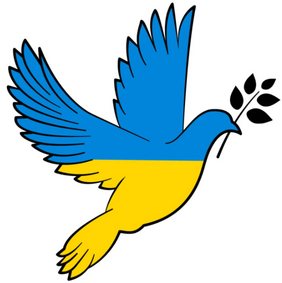 Liebe Mitbürgerinnen und Mitbürger, liebe Wilsenröther!Der schreckliche Angriffskrieg auf die Ukraine, den der russische Diktator ohne Grund vom Zaun gebrochen hat, hat neben den materiellen Schäden große Not und großes menschliches Leid verursacht; wir alle sind aufgerufen, den betroffenen Menschen in dieser Situation hilfreich zur Seite zu stehen.Dankenswerterweise wurde bereits in vielerlei Weise geholfen, durch Geld- und Sachspenden, auch für den Hilfstransport, den in der letzten Woche Alexander Trocha mit vielen weiteren Personen aus unserer Gemeinde organisiert und durchgeführt hat. Im Rahmen dieser Aktion konnten schon insgesamt 11 Personen aus dem Kriegsgebiet nach Wilsenroth evakuiert werden, denen allesamt hier Unterschlupf gewährt wurde. Den „Herbergs-eltern“ sei dafür herzlich gedankt!Es werden weiterhin viele Menschen auf der Flucht vor diesem unmenschlichen Krieg bei uns Schutz und Unterkunft suchen. Ein Teil von ihnen wird sicher in den Gemeinschaftsunterkünften wie Bürgerhaus und Mehrzweckhallen untergebracht werden können, aber wahrscheinlich nicht alle und auf lange Zeit. Durch die Nutzung dieser Einrichtungen als Sammelunterkunft für Flüchtlinge würde zudem das schulische, sportliche, kulturelle und gesellschaftliche Leben in unserem Dorf doch erheblich ein-geschränkt. Herzlich bitten wir deshalb alle unsere Mitbürger zu prüfen, ob sie in ihrem privaten Umfeld Möglichkeiten sehen, die Aufnahme und Betreuung dieser Menschen in großer Not zu organisieren oder zu unterstützen.Die Gemeinde, der Ortsbeirat und auch der AK Flüchtlinge sind gerne bereit, solche humanitäre Haltungen und Aktionen zu unterstützen.Informationen zur Ukraine-Hilfe finden Sie hier:Fachdienst Migration: Landkreis Limburg-Weilburg (landkreis-limburg-weilburg.de)Wohnraum für Flüchtlinge können Sie hier angeben/erfragen: (Email):wohnraum_fluechtlinge(at)limburg-weilburg.de, Tel: 06431 296-473 oder 06431 296-530Meldebescheinigungen von Flüchtlingen, die in unserer Gemeinde Dornburg aufgenommen werden, bekommen Sie in Einwohner-meldeamt Rathaus Dornburg und werden hier beim Kreis eingereicht: (Email): 51.51(at)limburg-weilburg.de Der Ortsbeirat und der Arbeitskreis Flüchtlinge Wilsenroth stehen Flüchtlingen und deren „Herbergseltern“ für weitere Informationsbeschaffung und Begleitung gerne zur Verfügung,Tel: 06436 2746; mobil: 015114356129; (Email): klemens.bernhard.schlimm(at)gmail.com